ANNÉE  SCOLAIRE  2017-20186ème - 5ème – 4ème - 3èmeMATHÉMATIQUES   ___  PROGRESSION  6ème___2017-2018Volume horaire annuel : 136 heuresNB : La séance de régulation consiste à mener des activités de rémédiation aux erreurs relatives aux contenus de la leçon. À cette occasion, le professeur mènera également des activités permettant d’évaluer et de renforcer les acquis des élèves. C’est le cumul du temps de régulation qui fait 1h ou 2h.Le professeur peut en faire des  séances de travaux dirigés.Remarque : Le respect de la progression est obligatoire afin de garantir l’achèvement du programme dans le temps imparti et de permettre l’organisation des devoirs de niveau. Les volumes horaires indiqués comprennent les cours, les exercices et les travaux dirigés (75%) et IO, IE, DS et comptes rendus (25%)MATHÉMATIQUES   ___  PROGRESSION  5ème___2017-2018Volume horaire annuel : 136 heuresNB : La séance de régulation consiste à mener des activités de rémédiation aux erreurs relatives aux contenus de la leçon. À cette occasion, le professeur mènera également des activités permettant d’évaluer et de renforcer les acquis des élèves. C’est le cumul du temps de régulation qui fait 1h ou 2h.Le professeur peut en faire des  séances de travaux dirigés.Remarque : Le respect de la progression est obligatoire afin de garantir l’achèvement du programme dans le temps imparti et de permettre l’organisation des devoirs de niveau. Les volumes horaires indiqués comprennent les cours, les exercices et les travaux dirigés (75%) et IO, IE, DS et comptes rendus (25%)MATHÉMATIQUES   ___  PROGRESSION  4ème___2017-2018Volume horaire annuel : 136 heuresNB : La séance de régulation consiste à mener des activités de rémédiation aux erreurs relatives aux contenus de la leçon. À cette occasion, le professeur mènera également des activités permettant d’évaluer et de renforcer les acquis des élèves. C’est le cumul du temps de régulation qui fait 1h ou 2h.Le professeur peut en faire des  séances de travaux dirigés.Remarque : Le respect de la progression est obligatoire afin de garantir l’achèvement du programme dans le temps imparti et de permettre l’organisation des devoirs de niveau. Les volumes horaires indiqués comprennent les cours, les exercices et les travaux dirigés (75%) et IO, IE, DS et comptes rendus (25%)MATHÉMATIQUES   ___  PROGRESSION  3ème___2017- 2018Volume horaire annuel : 136 heuresNB : La séance de régulation consiste à mener des activités de rémédiation aux erreurs relatives aux contenus de la leçon. À cette occasion, le professeur mènera également des activités permettant d’évaluer et de renforcer les acquis des élèves. C’est le cumul du temps de régulation qui fait 1h ou 2h.Le professeur peut en faire des  séances de travaux dirigés.Remarque : Le respect de la progression est obligatoire afin de garantir l’achèvement du programme dans le temps imparti et de permettre l’organisation des devoirs de niveau. Les volumes horaires indiqués comprennent les cours, les exercices et les travaux dirigés (75%) et IO, IE, DS et comptes rendus (25%)ANNÉE SCOLAIRE 2017-20182nde A - 2nde C1ère A1 – 1ère A2 - 1ère C - 1ère DTle A1 - Tle A2 - Tle C - Tle DMATHÉMATIQUES   ___  PROGRESSION  2nde A   ___2017-2018Volume horaire annuel : 102 heuresNB : La séance de régulation consiste à mener des activités de rémédiation aux erreurs relatives aux contenus de la leçon. À cette occasion, le professeur mènera également des activités permettant d’évaluer et de renforcer les acquis des élèves. C’est le cumul du temps de régulation qui fait 1h ou 2h.Le professeur peut en faire des  séances de travaux dirigés.Remarque : Le respect de la progression est obligatoire afin de garantir l’achèvement du programme dans le temps imparti et de permettre l’organisation des devoirs de niveau. Les volumes horaires indiqués comprennent les cours, les exercices et les travaux dirigés (75%) et IO, IE, DS et comptes rendus (25%)MATHÉMATIQUES   ___  PROGRESSION  1ère A1   ____2017-2018Volume horaire annuel : 136 heuresNB : La séance de régulation consiste à mener des activités de rémédiation aux erreurs relatives aux contenus de la leçon. À cette occasion, le professeur mènera également des activités permettant d’évaluer et de renforcer les acquis des élèves. C’est le cumul du temps de régulation qui fait 1h ou 2h.Le professeur peut en faire des  séances de travaux dirigés.Remarque : Le respect de la progression est obligatoire afin de garantir l’achèvement du programme dans le temps imparti et de permettre l’organisation des devoirs de niveau. Les volumes horaires indiqués comprennent les cours, les exercices et les travaux dirigés (75%) et IO, IE, DS et comptes rendus (25%)MATHÉMATIQUES   ____  PROGRESSION  1ère A2   ___2017-2018Volume horaire annuel : 102 heuresNB : La séance de régulation consiste à mener des activités de rémédiation aux erreurs relatives aux contenus de la leçon. À cette occasion, le professeur mènera également des activités permettant d’évaluer et de renforcer les acquis des élèves. C’est le cumul du temps de régulation qui fait 1h ou 2h.Le professeur peut en faire des  séances de travaux dirigés.Remarque : Le respect de la progression est obligatoire afin de garantir l’achèvement du programme dans le temps imparti et de permettre l’organisation des devoirs de niveau. Les volumes horaires indiqués comprennent les cours, les exercices et les travaux dirigés (75%) et IO, IE, DS et comptes rendus (25%)MATHÉMATIQUES   ____  PROGRESSION  TleA1   ____2017-2018Volume horaire annuel : 170 heuresNB : La séance de régulation consiste à mener des activités de rémédiation aux erreurs relatives aux contenus de la leçon. À cette occasion, le professeur mènera également des activités permettant d’évaluer et de renforcer les acquis des élèves. C’est le cumul du temps de régulation qui fait 1h ou 2h.Le professeur peut en faire des  séances de travaux dirigés.Remarque : Le respect de la progression est obligatoire afin de garantir l’achèvement du programme dans le temps imparti et de permettre l’organisation des devoirs de niveau. Les volumes horaires indiqués comprennent les cours, les exercices et les travaux dirigés (75%) et IO, IE, DS et comptes rendus (25%)MATHÉMATIQUES   ___  PROGRESSION Tle A2   ___2017-2018Volume horaire annuel : 136 heuresNB : La séance de régulation consiste à mener des activités de rémédiation aux erreurs relatives aux contenus de la leçon. À cette occasion, le professeur mènera également des activités permettant d’évaluer et de renforcer les acquis des élèves. C’est le cumul du temps de régulation qui fait 1h ou 2h.Le professeur peut en faire des  séances de travaux dirigés.Remarque : Le respect de la progression est obligatoire afin de garantir l’achèvement du programme dans le temps imparti et de permettre l’organisation des devoirs de niveau. Les volumes horaires indiqués comprennent les cours, les exercices et les travaux dirigés (75%) et IO, IE, DS et comptes rendus (25%)MATHÉMATIQUES   ___  PROGRESSION  2nde C   ___2017-2018Volume horaire annuel : 170 heuresNB : La séance de régulation consiste à mener des activités de rémédiation aux erreurs relatives aux contenus de la leçon. À cette occasion, le professeur mènera également des activités permettant d’évaluer et de renforcer les acquis des élèves. C’est le cumul du temps de régulation qui fait 1h ou 2h.Le professeur peut en faire des  séances de travaux dirigés.Remarque : Le respect de la progression est obligatoire afin de garantir l’achèvement du programme dans le temps imparti et de permettre l’organisation des devoirs de niveau. Les volumes horaires indiqués comprennent les cours, les exercices et les travaux dirigés (75%) et IO, IE, DS et comptes rendus (25%)MATHÉMATIQUES   ____ PROGRESSION  1ère C   ____2017-2018Volume horaire annuel : 204 heuresNB : La séance de régulation consiste à mener des activités de rémédiation aux erreurs relatives aux contenus de la leçon. À cette occasion, le professeur mènera également des activités permettant d’évaluer et de renforcer les acquis des élèves. C’est le cumul du temps de régulation qui fait 1h ou 2h.Le professeur peut en faire des  séances de travaux dirigés.Remarque : Le respect de la progression est obligatoire afin de garantir l’achèvement du programme dans le temps imparti et de permettre l’organisation des devoirs de niveau. Les volumes horaires indiqués comprennent les cours, les exercices et les travaux dirigés (75%) et IO, IE, DS et comptes rendus (25%)MATHÉMATIQUES   ___  PROGRESSION  Tle C   ___2017-2018Volume horaire annuel : 272 heuresNB : La séance de régulation consiste à mener des activités de rémédiation aux erreurs relatives aux contenus de la leçon. À cette occasion, le professeur mènera également des activités permettant d’évaluer et de renforcer les acquis des élèves. C’est le cumul du temps de régulation qui fait 1h ou 2h.Le professeur peut en faire des  séances de travaux dirigés.Remarque : Le respect de la progression est obligatoire afin de garantir l’achèvement du programme dans le temps imparti et de permettre l’organisation des devoirs de niveau. Les volumes horaires indiqués comprennent les cours, les exercices et les travaux dirigés (75%) et IO, IE, DS et comptes rendus (25%).MATHÉMATIQUES   ___  PROGRESSION  1ère D   ___2017-2018Volume horaire annuel : 170 heuresNB : La séance de régulation consiste à mener des activités de rémédiation aux erreurs relatives aux contenus de la leçon. À cette occasion, le professeur mènera également des activités permettant d’évaluer et de renforcer les acquis des élèves. C’est le cumul du temps de régulation qui fait 1h ou 2h.Le professeur peut en faire des  séances de travaux dirigés.Remarque : Le respect de la progression est obligatoire afin de garantir l’achèvement du programme dans le temps imparti et de permettre l’organisation des devoirs de niveau. Les volumes horaires indiqués comprennent les cours, les exercices et les travaux dirigés (75%) et IO, IE, DS et comptes rendus (25%).MATHÉMATIQUES   ____  PROGRESSION  Tle D   ____2017-2018 Volume horaire annuel : 204 heuresNB : La séance de régulation consiste à mener des activités de remédiation aux erreurs relatives aux contenus de la leçon. À cette occasion, le professeur mènera également des activités permettant d’évaluer et de renforcer les acquis des élèves. C’est le cumul du temps de régulation qui fait 1h ou 2h.Le professeur peut en faire des  séances de travaux dirigés.Remarque : Le respect de la progression est obligatoire afin de garantir l’achèvement du programme dans le temps imparti et de permettre l’organisation des devoirs de niveau. Les volumes horaires indiqués comprennent les cours, les exercices et les travaux dirigés (75%) et IO, IE, DS et comptes rendus (25%)MINISTÈRE DE L’ÉDUCATION NATIONALE                                                 ET DE L’ENSEIGNEMENT TECHNIQUE                                                                        -----------------DIRECTION DE LA PÉDAGOGIE ET DE LA FORMATION CONTINUE             ---------------SOUS DIRECTION DE LA FORMATION PÉDAGOGIQUE CONTINUE CHARGEDES BIBLIOTHEQUES SCOLAIRES           -------------COORDINATION NATIONALE DE MATHÉMATIQUETEL : 22 44 01 02E-MAIL :  cndmath2015@gmail.comREPUBLIQUE DE CÔTE D’IVOIRE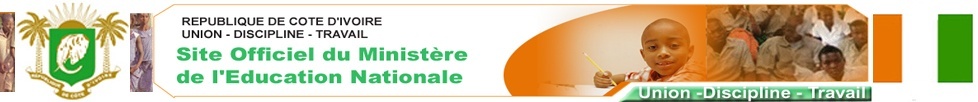 Union- Discipline –Travail4 heures par semaineMoisSem.LeçonsVol. hor.Taux d’exécution1er TrimestreDevoir de niveauSeptembre 1Nombres entiers naturels6 h3,33 % (4/120)1er TrimestreDevoir de niveauSeptembre 2Nombres entiers naturels6 h5 % (6/120)1er TrimestreDevoir de niveauSeptembre 2Régulation2h6,66 % (8/120)1er TrimestreDevoir de niveauOctobre3Droites et points10h 10 % (12/120)1er TrimestreDevoir de niveauOctobre4Droites et points10h 13,33 % (16/120)1er TrimestreDevoir de niveauOctobre5Droites et points10h 15 % (18/120)1er TrimestreDevoir de niveauOctobre5Régulation2h 16,66 % (20/120)1er TrimestreDevoir de niveauOctobre6Nombres décimaux relatifs14h 20 % (24/120)1er TrimestreDevoir de niveauNovembre7Nombres décimaux relatifs14h 23,33 % (28/120)1er TrimestreDevoir de niveauNovembre8Nombres décimaux relatifs14h  26,66 % (32/120)1er TrimestreDevoir de niveauNovembre9Nombres décimaux relatifs14h 28,33 % (34/120)1er TrimestreDevoir de niveauNovembre9Régulation2h 30 % (36/120)1er TrimestreDevoir de niveauDécembre 10Segments 4 h  33,33 % (40/120)1er TrimestreDevoir de niveauDécembre 11Régulation2 h35% (42/120)1er TrimestreDevoir de niveauDécembre 11Cercles - Disques6 h36,66 % (44/120)2ème  TrimestreDevoir de niveauDécembre 12Cercles - Disques6 h40 % (48/120)2ème  TrimestreDevoir de niveauJanvier 13Régulation2 h41,66 % (50/120)2ème  TrimestreDevoir de niveauJanvier 13Fractions 6 h43,33 % (52/120)2ème  TrimestreDevoir de niveauJanvier 14Fractions 6 h46,66 % (56/120)2ème  TrimestreDevoir de niveauJanvier 15Régulation2 h48,33 % (58/120)2ème  TrimestreDevoir de niveauJanvier 15Angles 6 h50 % (60/120)2ème  TrimestreDevoir de niveauJanvier 16Angles 6 h53,33 % (64/120)2ème  TrimestreDevoir de niveauFévrier 17Régulation2 h55 % (66/120)2ème  TrimestreDevoir de niveauFévrier 17Triangles 6 h56,66 % (68/120)2ème  TrimestreDevoir de niveauFévrier 18Triangles 6 h60 % (72/120)2ème  TrimestreDevoir de niveauFévrier 19Régulation2 h61,66 % (74/120)2ème  TrimestreDevoir de niveauFévrier 19Proportionnalité 4 h63,33 % (76/120)2ème  TrimestreDevoir de niveauMars 20Proportionnalité 4 h65 % (78/120)2ème  TrimestreDevoir de niveauMars 20Régulation 2h66,66 % (80/120)2ème  TrimestreDevoir de niveauMars 21Figures symétriques par rapport à un point10 h70 % (84/120)2ème  TrimestreDevoir de niveauMars 22Figures symétriques par rapport à un point10 h73,33 % (88/120)3ème  TrimestreDevoir de niveauMars 23Figures symétriques par rapport à un point10 h75 % (90/120)3ème  TrimestreDevoir de niveauMars 23Régulation2 h76,66 % (92/120)3ème  TrimestreDevoir de niveauAvril24Parallélogramme 10 h80 % (96/120)3ème  TrimestreDevoir de niveauAvril25Parallélogramme 10 h83,33 % (100/120)3ème  TrimestreDevoir de niveauAvril26Parallélogramme 10 h85 % (102/120)3ème  TrimestreDevoir de niveauAvril26Régulation2 h86,66 % (104/120)3ème  TrimestreDevoir de niveauMai 27Statistique 6 h90 % (108/120)3ème  TrimestreDevoir de niveauMai 28Statistique 6 h91,66 % (110/120)3ème  TrimestreDevoir de niveauMai 28Régulation2 h93,33 % (112/120)3ème  TrimestreDevoir de niveauMai 29Pavés droits et cylindres droits6 h96,66 % (116/120)3ème  TrimestreDevoir de niveauMai 30Pavés droits et cylindres droits6 h98,33 % (118/120)3ème  TrimestreDevoir de niveauMai 30Régulation2 h100 % (120/120)3ème  TrimestreDevoir de niveauJuin31Révisions 16 h3ème  TrimestreDevoir de niveauJuin32Révisions 16 h3ème  TrimestreDevoir de niveauJuin33Révisions 16 h3ème  TrimestreDevoir de niveauJuin34Révisions 16 h4 heures par semaine4 heures par semaineMoisSem.LeçonsVol. hor.Taux d’exécution1er TrimestreDevoir de niveauSeptembre 1Nombres premiers10 h3,33 % (4/120)1er TrimestreDevoir de niveauSeptembre 2Nombres premiers10 h6,66 % (8/120)1er TrimestreDevoir de niveauOctobre3Nombres premiers10 h8,33 % (10/120)1er TrimestreDevoir de niveauOctobre3Régulation2 h  10 % (12/120)1er TrimestreDevoir de niveauOctobre4Figures symétriques par rapport à une droite12 h  13,33 % (16/120)1er TrimestreDevoir de niveauOctobre5Figures symétriques par rapport à une droite12 h  16,66 % (20/120)1er TrimestreDevoir de niveauOctobre6Figures symétriques par rapport à une droite12 h  20 % (24/120)1er TrimestreDevoir de niveauNovembre7Régulation2 h21,66  % (26/120)1er TrimestreDevoir de niveauNovembre7Angles 6 h23,33 % (28/120)1er TrimestreDevoir de niveauNovembre8Angles 6 h26,66 % (32/120)1er TrimestreDevoir de niveauNovembre9Régulation2 h28,33 % (34/120)1er TrimestreDevoir de niveauNovembre9Nombres décimaux relatifs10 h30 % (36/120)1er TrimestreDevoir de niveauDécembre 10Nombres décimaux relatifs10 h33,33 % (40/120)1er TrimestreDevoir de niveauDécembre 11Nombres décimaux relatifs10 h36,66 % (44/120)2ème  TrimestreDevoir de niveauDécembre 12Régulation2 h38,33 % (46/120)2ème  TrimestreDevoir de niveauDécembre 12Segments 6 h40 % (48/120)2ème  TrimestreDevoir de niveauJanvier 13Segments 6 h43,33 % (52/120)2ème  TrimestreDevoir de niveauJanvier 14Régulation2 h45 % (54/120)2ème  TrimestreDevoir de niveauJanvier 14Fractions 10 h46,66 % (56/120)2ème  TrimestreDevoir de niveauJanvier 15Fractions 10 h50 % (60/120)2ème  TrimestreDevoir de niveauJanvier 16Fractions 10 h53,33 % (64/120)2ème  TrimestreDevoir de niveauFévrier 17Régulation2 h% (66/120)2ème  TrimestreDevoir de niveauFévrier 17Triangles 10 h56,66 % (68/120)2ème  TrimestreDevoir de niveauFévrier 18Triangles 10 h60 % (72/120)2ème  TrimestreDevoir de niveauFévrier 19Triangles 10 h63,33 % (76/120)2ème  TrimestreDevoir de niveauMars 20Régulation1 h65 % (78/120)2ème  TrimestreDevoir de niveauMars 20Cercles 6 h66,66 % (80/120)2ème  TrimestreDevoir de niveauMars 21Cercles 6 h70 % (84/120)2ème  TrimestreDevoir de niveauMars 22Régulation2 h71,66 % (86/120)2ème  TrimestreDevoir de niveauMars 22Proportionnalité 6 h73,33 % (88/120)3ème  TrimestreDevoir de niveauMars 23Proportionnalité 6 h75,83 % (91/120)3ème  TrimestreDevoir de niveauMars 23Régulation1 h76,66 % (92/120)3ème  TrimestreDevoir de niveauAvril24Parallélogrammes particuliers 10 h77,5 % (93/120)3ème  TrimestreDevoir de niveauAvril24Parallélogrammes particuliers 10 h80 % (96/120)3ème  TrimestreDevoir de niveauAvril25Parallélogrammes particuliers 10 h83,33 % (100/120)3ème  TrimestreDevoir de niveauAvril26Parallélogrammes particuliers 10 h85,83 % (103/120)3ème  TrimestreDevoir de niveauAvril26Régulation2 h86,66 % (104/120)3ème  TrimestreDevoir de niveauMai 27Régulation2 h87,5 % (105/120)3ème  TrimestreDevoir de niveauMai 27Statistique 6 h90 % (108/120)3ème  TrimestreDevoir de niveauMai 28Statistique 6 h91,66 % (110/120)3ème  TrimestreDevoir de niveauMai 28Régulation1 h93,33 % (112/120)3ème  TrimestreDevoir de niveauMai 29Prismes droits6 h96,66 % (116/120)3ème  TrimestreDevoir de niveauMai 30Prismes droits6 h98,33 % (118/120)3ème  TrimestreDevoir de niveauMai 30Régulation2 h100 % (120/120)3ème  TrimestreDevoir de niveauJuin 31Révisions  16 h 3ème  TrimestreDevoir de niveauJuin 32Révisions  16 h 3ème  TrimestreDevoir de niveauJuin 33Révisions  16 h 3ème  TrimestreDevoir de niveauJuin 34Révisions  16 h 4 heures par semaine4 heures par semaineMoisSem.LeçonsVol. hor.Taux d’exécution1er TrimestreDevoir de niveauSeptembre 1Nombres décimaux relatifs6 h3,33 % (4/120)1er TrimestreDevoir de niveauSeptembre 2Nombres décimaux relatifs6 h5 % (6/120)1er TrimestreDevoir de niveauSeptembre 2Régulation2 h6,66 % (8/120)1er TrimestreDevoir de niveauOctobre3Angles 8 h10 % (12/120)1er TrimestreDevoir de niveauOctobre4Angles 8 h13,33 % (16/120)1er TrimestreDevoir de niveauOctobre5Régulation2 h15 % (18/120)1er TrimestreDevoir de niveauOctobre5Nombres rationnels12 h16,66 % (20/120)1er TrimestreDevoir de niveauOctobre6Nombres rationnels12 h20 % (24/120)1er TrimestreDevoir de niveauNovembre7Nombres rationnels12 h23,33 % (28/120)1er TrimestreDevoir de niveauNovembre8Nombres rationnels12 h25 % (30/120)1er TrimestreDevoir de niveauNovembre8Régulation2 h26,66 % (32/120)1er TrimestreDevoir de niveauNovembre9Distances 6 h30 % (36/120)1er TrimestreDevoir de niveauDécembre 10Distances 6 h31,66 % (38/120)1er TrimestreDevoir de niveauDécembre 10Régulation2 h33,33 % (40/120)1er TrimestreDevoir de niveauDécembre 11Calcul littéral8 h36,66 % (44/120)2ème  TrimestreDevoir de niveauDécembre 12Calcul littéral8 h40 % (48/120)2ème  TrimestreDevoir de niveauJanvier 13Régulation2 h41,66 % (50/120)2ème  TrimestreDevoir de niveauJanvier 13Cercles et triangles 8 h43,33 % (52/120)2ème  TrimestreDevoir de niveauJanvier 14Cercles et triangles 8 h46,66 % (56/120)2ème  TrimestreDevoir de niveauJanvier 15Cercles et triangles 8 h48,33 % (58/120)2ème  TrimestreDevoir de niveauJanvier 15Régulation2 h50 % (60/120)2ème  TrimestreDevoir de niveauJanvier 16Équations et inéquations8 h53,33 % (64/120)2ème  TrimestreDevoir de niveauFévrier17Équations et inéquations8 h56,66 % (68/120)2ème  TrimestreDevoir de niveauFévrier18Régulation2 h53, 33 % (70/120)2ème  TrimestreDevoir de niveauFévrier18Vecteurs 12 h60 % (72/120)2ème  TrimestreDevoir de niveauFévrier19Vecteurs 12 h63,33 % (76/120)2ème  TrimestreDevoir de niveauMars20Vecteurs 12 h66,66 % (80/120)2ème  TrimestreDevoir de niveauMars21Vecteurs 12 h68,33 % (82/120)2ème  TrimestreDevoir de niveauMars21Régulation2 h70 % (84/120)3ème  TrimestreDevoir de niveauMars22Symétries et translations16 h73,33 % (88/120)3ème  TrimestreDevoir de niveauMars23Symétries et translations16 h76,66 % (92/120)3ème  TrimestreDevoir de niveauAvril24Symétries et translations16 h80 % (96/120)3ème  TrimestreDevoir de niveauAvril25Symétries et translations16 h83,33 % (100/120)3ème  TrimestreDevoir de niveauAvril26Régulation2 h85 % (102/120)3ème  TrimestreDevoir de niveauAvril26Statistique 6 h86,66 % (104/120)3ème  TrimestreDevoir de niveauMai 27Statistique 6 h90 % (108/120)3ème  TrimestreDevoir de niveauMai 28Régulation2 h91,66 % (110/120)3ème  TrimestreDevoir de niveauMai 28Perspective cavalière8 h93,33 % (112/120)3ème  TrimestreDevoir de niveauMai 29Perspective cavalière8 h96,66 % (116/120)3ème  TrimestreDevoir de niveauMai 30Perspective cavalière8 h98,33 % (118/120)3ème  TrimestreDevoir de niveauMai 30Régulation2 h100 % (120/120)3ème  TrimestreDevoir de niveauJuin 31Révisions 16 h3ème  TrimestreDevoir de niveauJuin 32Révisions 16 h3ème  TrimestreDevoir de niveauJuin 33Révisions 16 h3ème  TrimestreDevoir de niveauJuin 34Révisions 16 h4 heures par semaine4 heures par semaineMoisSem.LeçonsVol. hor.Taux d’exécution1er TrimestreDevoir de niveauSeptembre 1Calcul littéral8 h3,33 % (4/120)1er TrimestreDevoir de niveauSeptembre 2Calcul littéral8 h6,66 % (8/120)1er TrimestreDevoir de niveauOctobre3Régulation2 h8,33 % (10/120)1er TrimestreDevoir de niveauOctobre3Propriétés de Thalès dans un triangle6 h10 % (12/120)1er TrimestreDevoir de niveauOctobre4Propriétés de Thalès dans un triangle6 h13,33 % (16/120)1er TrimestreDevoir de niveauOctobre5Régulation2 h15 % (18/120)1er TrimestreDevoir de niveauOctobre5Racines carrées6 h16,66 % (20/120)1er TrimestreDevoir de niveauOctobre6Racines carrées6 h20 % (24/120)1er TrimestreDevoir de niveauNovembre7Régulation2 h21,66 % (26/120)1er TrimestreDevoir de niveauNovembre7Triangle rectangle10 h23,33 % (28/120)1er TrimestreDevoir de niveauNovembre8Triangle rectangle10 h26,66 % (32/120)1er TrimestreDevoir de niveauNovembre9Triangle rectangle10 h30 % (36/120)1er TrimestreDevoir de niveauDécembre 10Régulation2 h31,66 % (38/120)1er TrimestreDevoir de niveauDécembre 10Calcul numérique10 h33,33 % (40/120)1er TrimestreDevoir de niveauDécembre 11Calcul numérique10 h36,66 % (44/120)2ème  TrimestreDevoir de niveauDécembre 12Calcul numérique10 h40 % (48/120)2ème  TrimestreDevoir de niveauJanvier13Régulation1 h40,83 % (49/120)2ème  TrimestreDevoir de niveauJanvier13Angles inscrits6 h43,33 % (52/120)2ème  TrimestreDevoir de niveauJanvier14Angles inscrits6 h45,83 % (55/120)2ème  TrimestreDevoir de niveauJanvier14Régulation2 h46,66 % (56/120)2ème  TrimestreDevoir de niveauJanvier15Régulation2 h47,5 % (57/120)2ème  TrimestreDevoir de niveauJanvier15Vecteurs 6 h50 % (60/120)2ème  TrimestreDevoir de niveauJanvier16Vecteurs 6 h52,5 % (63/120)2ème  TrimestreDevoir de niveauJanvier16Régulation2 h53,33 % (64/120)2ème  TrimestreDevoir de niveauFévrier17Régulation2 h54,16 % (65/120)2ème  TrimestreDevoir de niveauFévrier17Équations et inéquations dans 4 h56,66 % (68/120)2ème  TrimestreDevoir de niveauFévrier18Équations et inéquations dans 4 h57,5 % (69/120)2ème  TrimestreDevoir de niveauFévrier18Régulation1 h58,33 % (70/120)2ème  TrimestreDevoir de niveauFévrier18Coordonnées de vecteurs6 h60 % (72/120)2ème  TrimestreDevoir de niveauFévrier19Coordonnées de vecteurs6 h63,33 % (76/120)2ème  TrimestreDevoir de niveauMars20Régulation2 h65 % (78/120)2ème  TrimestreDevoir de niveauMars20Équations de droites6 h66,66 % (80/120)2ème  TrimestreDevoir de niveauMars21Équations de droites6 h70 % (84/120)2ème  TrimestreDevoir de niveauMars22Régulation2 h71,66 % (86/120)2ème  TrimestreDevoir de niveauMars22Statistique 6 h73,33 % (88/120)3ème  TrimestreDevoir de niveauMars23Statistique 6 h76,66 % (92/120)3ème  TrimestreDevoir de niveauAvril24Régulation2 h78,33 % (94/120)3ème  TrimestreDevoir de niveauAvril24Équations et inéquations dans 8 h80 % (96/120)3ème  TrimestreDevoir de niveauAvril25Équations et inéquations dans 8 h83,33 % (100/120)3ème  TrimestreDevoir de niveauAvril26Équations et inéquations dans 8 h85 % (102/120)3ème  TrimestreDevoir de niveauAvril26Régulation2 h86,66 % (104/120)3ème  TrimestreDevoir de niveauMai 27Applications affines6 h90 % (108/120)3ème  TrimestreDevoir de niveauMai 28Applications affines6 h91,66 % (110/120)3ème  TrimestreDevoir de niveauMai 28Régulation2 h93,33 % (112/120)3ème  TrimestreDevoir de niveauMai 29Pyramides et cônes6 h96,66 % (116/120)3ème  TrimestreDevoir de niveauMai 30Pyramides et cônes6 h98,33 % (118/120)3ème  TrimestreDevoir de niveauMai 30Régulation2 h100 % (120/120)3ème  TrimestreDevoir de niveauJuin 31Révisions 16   h3ème  TrimestreDevoir de niveauJuin 32Révisions 16   h3ème  TrimestreDevoir de niveauJuin 33Révisions 16   h3ème  TrimestreDevoir de niveauJuin 34Révisions 16   hMINISTÈRE DE L’ÉDUCATION NATIONALE                                                 ET DE L’ENSEIGNEMENT TECHNIQUE                                                                        -----------------DIRECTION DE LA PÉDAGOGIE ET DE LA FORMATION CONTINUE             ---------------SOUS DIRECTION DE LA FORMATION PÉDAGOGIQUE CONTINUE CHARGEDES BIBLIOTHEQUES SCOLAIRES           -------------COORDINATION NATIONALE DE MATHÉMATIQUETEL : 22 44 01 02E-MAIL :  cndmath2015@gmail.comREPUBLIQUE DE CÔTE D’IVOIREUnion- Discipline –Travail3 heures par semaineMoisSem.LeçonsVol horTaux d’exécution1er TrimestreDevoir de niveauSeptembre1Calcul numérique12 h3,33 % (3/90)1er TrimestreDevoir de niveauSeptembre2Calcul numérique12 h6,66 % (6/90)1er TrimestreDevoir de niveauOctobre3Calcul numérique12 h10 % (9/90)1er TrimestreDevoir de niveauOctobre4Calcul numérique12 h13,33 % (12/90)1er TrimestreDevoir de niveauOctobre5Régulation2 h15,55 % (14/90)1er TrimestreDevoir de niveauOctobre5Calcul littéral12 h16,66 % (15/90)1er TrimestreDevoir de niveauOctobre6Calcul littéral12 h20 % (18/90)1er TrimestreDevoir de niveauNovembre7Calcul littéral12 h23,33 % (21/90)1er TrimestreDevoir de niveauNovembre8Calcul littéral12 h26,66 % (24/90)1er TrimestreDevoir de niveauNovembre9Calcul littéral12 h28,88 % (26/90)1er TrimestreDevoir de niveauNovembre9Régulation2 h30 % (27/90)1er TrimestreDevoir de niveauDécembre10Régulation2 h31,11 % (28/90)1er TrimestreDevoir de niveauDécembre10Équations et inéquations dans IR8  h33,33 % (30/90)1er TrimestreDevoir de niveauDécembre11Équations et inéquations dans IR8  h36,66 % (33/90)2ème  TrimestreDevoir de niveauDécembre12Régulation2 h40 % (36/90)2ème  TrimestreDevoir de niveauJanvier13Systèmes d’équations  linéaires dans IR×IR4 h43,33 % (39/90)2ème  TrimestreDevoir de niveauJanvier14Systèmes d’équations  linéaires dans IR×IR4 h46,66 % (42/90)2ème  TrimestreDevoir de niveauJanvier15Régulation2 h48,88 % (44/90)2ème  TrimestreDevoir de niveauJanvier15Généralités sur les fonctions 10 h50 % (45/90)2ème  TrimestreDevoir de niveauJanvier16Généralités sur les fonctions 10 h53,33 % (48/90)2ème  TrimestreDevoir de niveauFévrier17Généralités sur les fonctions 10 h56,66 % (51/90)2ème  TrimestreDevoir de niveauFévrier18Généralités sur les fonctions 10 h60 % (54/90)2ème  TrimestreDevoir de niveauFévrier19Régulation2 h61,11 % (57/90)2ème  TrimestreDevoir de niveauMars 20Étude de fonctions élémentaires 8 h66,66 % (60/90)2ème  TrimestreDevoir de niveauMars 21Étude de fonctions élémentaires 8 h70 % (63/90)2ème  TrimestreDevoir de niveauMars 22Étude de fonctions élémentaires 8 h71,11 % (64/90)2ème  TrimestreDevoir de niveauMars 22Régulation2 h73,33 % (66/90)3ème  TrimestreDevoir de niveauMars 23Dénombrement14 h76,66 % (69/90)3ème  TrimestreDevoir de niveauAvril24Dénombrement14 h80 % (72/90)3ème  TrimestreDevoir de niveauAvril25Dénombrement14 h83,33 % (75/90)3ème  TrimestreDevoir de niveauAvril26Dénombrement14 h86,66 % (78/90)3ème  TrimestreDevoir de niveauMai27Dénombrement14 h88,88 % (80/90)3ème  TrimestreDevoir de niveauMai27Régulation2 h90 % (81/90)3ème  TrimestreDevoir de niveauMai28Régulation2 h91,11 % (82/90)3ème  TrimestreDevoir de niveauMai28Statistique 6 h93,33 % (84/90)3ème  TrimestreDevoir de niveauMai29Statistique 6 h96,66 % (87/90)3ème  TrimestreDevoir de niveauMai30Statistique 6 h97,77 % (88/90)3ème  TrimestreDevoir de niveauMai30Régulation2 h100 % (90/90)3ème  TrimestreDevoir de niveauJuin 31Révisions 12     h3ème  TrimestreDevoir de niveauJuin 32Révisions 12     h3ème  TrimestreDevoir de niveauJuin 33Révisions 12     h3ème  TrimestreDevoir de niveauJuin 34Révisions 12     h4 heures par semaineMoisSem.LeçonsVol. horTaux d’exécution1er TrimestreDevoir de niveauSeptembre1Équations et inéquations18 h 3,33 % (4/120)1er TrimestreDevoir de niveauSeptembre2Équations et inéquations18 h6,66 % (8/120)1er TrimestreDevoir de niveauOctobre3Équations et inéquations18 h10 % (12/120)1er TrimestreDevoir de niveauOctobre4Équations et inéquations18 h13,33 % (16/120)1er TrimestreDevoir de niveauOctobre5Équations et inéquations18 h15 % (18/120)1er TrimestreDevoir de niveauOctobre5Régulation2 h16,66 % (20/120)1er TrimestreDevoir de niveauOctobre6Dénombrement20 h20 % (24/120)1er TrimestreDevoir de niveauNovembre7Dénombrement20 h23,33 % (28/120)1er TrimestreDevoir de niveauNovembre8Dénombrement20 h26,66 % (32/120)1er TrimestreDevoir de niveauNovembre9Dénombrement20 h 30 % (36/120)1er TrimestreDevoir de niveauDécembre10Dénombrement20 h33,33 % (40/120)1er TrimestreDevoir de niveauDécembre11Régulation2 h35 % (42/120)2ème  TrimestreDevoir de niveauDécembre11Généralités sur les fonctions10 h36,66 % (44/120)2ème  TrimestreDevoir de niveauDécembre12Généralités sur les fonctions10 h40 % (48/120)2ème  TrimestreDevoir de niveauJanvier13Généralités sur les fonctions10 h43,33 % (52/120)2ème  TrimestreDevoir de niveauJanvier14Régulation2 h45 % (54/120)2ème  TrimestreDevoir de niveauJanvier14Dérivabilité - Étude de fonctions20 h46,66 % (56/120)2ème  TrimestreDevoir de niveauJanvier15Dérivabilité - Étude de fonctions20 h50 % (60/120)2ème  TrimestreDevoir de niveauJanvier16Dérivabilité - Étude de fonctions20 h53,33 % (64/120)2ème  TrimestreDevoir de niveauFévrier17Dérivabilité - Étude de fonctions20 h56,66 % (68/120)2ème  TrimestreDevoir de niveauFévrier18Dérivabilité - Étude de fonctions20 h60 % (72/120)2ème  TrimestreDevoir de niveauFévrier19Dérivabilité - Étude de fonctions20 h61,66 % (74/120)2ème  TrimestreDevoir de niveauFévrier19Régulation2 h63,33 % (76/120)2ème  TrimestreDevoir de niveauMars20Suites numériques16 h66,66 % (80/120)2ème  TrimestreDevoir de niveauMars21Suites numériques16 h70 % (84/120)2ème  TrimestreDevoir de niveauMars22Suites numériques16 h73,33 % (88/120)3ème  TrimestreDevoir de niveauMars23Suites numériques16 h76,66 % (92/120)3ème  TrimestreDevoir de niveauAvril24Régulation2 h78,33 % (94/120)3ème  TrimestreDevoir de niveauAvril24Statistique 14 h80 % (96/120)3ème  TrimestreDevoir de niveauAvril25Statistique 14 h83,33 % (100/120)3ème  TrimestreDevoir de niveauAvril26Statistique 14 h86,66 % (104/120)3ème  TrimestreDevoir de niveauMai27Statistique 14 h90 % (108/120)3ème  TrimestreDevoir de niveauMai28Régulation2 h91,66 % (110/120)3ème  TrimestreDevoir de niveauMai28Systèmes linéaires dans IR×IR8 h93,33 % (112/120)3ème  TrimestreDevoir de niveauMai29Systèmes linéaires dans IR×IR8 h96,66 % (116/120)3ème  TrimestreDevoir de niveauMai30Systèmes linéaires dans IR×IR8 h98,33 % (118/120)3ème  TrimestreDevoir de niveauMai30Régulation2 h100 % (120/120)3ème  TrimestreDevoir de niveauJuin 31Révisions 16 h3ème  TrimestreDevoir de niveauJuin 32Révisions 16 h3ème  TrimestreDevoir de niveauJuin 33Révisions 16 h3ème  TrimestreDevoir de niveauJuin 34Révisions 16 h3 heures par semaineMoisSem.LeçonsVol. horVol. horTaux d’exécution1er TrimestreDevoir de niveauSeptembre1Équations et inéquations dans IR10 h10 h3,33 % (3/90)1er TrimestreDevoir de niveauSeptembre2Équations et inéquations dans IR10 h10 h6,66 % (6/90)1er TrimestreDevoir de niveauOctobre3Équations et inéquations dans IR10 h10 h10 % (9/90)1er TrimestreDevoir de niveauOctobre4Équations et inéquations dans IR10 h10 h11,11 % (10/90)1er TrimestreDevoir de niveauOctobre4Régulation2 h2 h13,33 % (12/90)1er TrimestreDevoir de niveauOctobre5Dénombrement16 h16 h16,66 % (15/90)1er TrimestreDevoir de niveauOctobre6Dénombrement16 h16 h20 % (18/90)1er TrimestreDevoir de niveauNovembre7Dénombrement16 h16 h23,33 % (21/90)1er TrimestreDevoir de niveauNovembre8Dénombrement16 h16 h26,66 % (24/90)1er TrimestreDevoir de niveauNovembre9Dénombrement16 h16 h30 % (27/90)1er TrimestreDevoir de niveauDécembre10Dénombrement16 h16 h31,11 % (28/90)1er TrimestreDevoir de niveauDécembre10Régulation2 h2 h33,33 % (30/90)1er TrimestreDevoir de niveauDécembre11Généralités sur les fonctions10 h10 h36,66 % (33/90)2ème  TrimestreDevoir de niveauDécembre12Généralités sur les fonctions10 h10 h40 % (36/90)2ème  TrimestreDevoir de niveauJanvier13Généralités sur les fonctions10 h10 h43,33 % (39/90)2ème  TrimestreDevoir de niveauJanvier14Généralités sur les fonctions10 h10 h44,44 % (40/90)2ème  TrimestreDevoir de niveauJanvier14Régulation2 h2 h46,66 % (42/90)2ème  TrimestreDevoir de niveauJanvier15Dérivabilité – Étude de fonctions16 h16 h50 % (45/90)2ème  TrimestreDevoir de niveauJanvier16Dérivabilité – Étude de fonctions16 h16 h53,33 % (48/90)2ème  TrimestreDevoir de niveauFévrier17Dérivabilité – Étude de fonctions16 h16 h56,66 % (51/90)2ème  TrimestreDevoir de niveauFévrier18Dérivabilité – Étude de fonctions16 h16 h60 % (54/90)2ème  TrimestreDevoir de niveauFévrier19Dérivabilité – Étude de fonctions16 h16 h63,33 % (57/90)2ème  TrimestreDevoir de niveauMars20Dérivabilité – Étude de fonctions16 h16 h64,44 % (58/90)2ème  TrimestreDevoir de niveauMars20Régulation2 h2 h66,66 % (60/90)2ème  TrimestreDevoir de niveauMars21Suites numériques10 h10 h70 % (63/90)2ème  TrimestreDevoir de niveauMars22Suites numériques10 h10 h73,33 % (66/90)3ème  TrimestreDevoir de niveauMars23Suites numériques10 h10 h76,66 % (69/90)3ème  TrimestreDevoir de niveauAvril24Suites numériques10 h10 h77,77 % (70/90)3ème  TrimestreDevoir de niveauAvril24Régulation2 h2 h80 % (72/90)3ème  TrimestreDevoir de niveauAvril25Statistique 10 h10 h83,33 % (75/90)3ème  TrimestreDevoir de niveauAvril26Statistique 10 h10 h86,66 % (78/90)3ème  TrimestreDevoir de niveauMai27Statistique 10 h10 h90 % (81/90)3ème  TrimestreDevoir de niveauMai28Statistique 10 h10 h91,11 % (82/90)3ème  TrimestreDevoir de niveauMai28Régulation2 h2 h93,33 % (84/90)3ème  TrimestreDevoir de niveauMai29Système linéaire dans IR×IR4 h4 h96,66 % (87/90)3ème  TrimestreDevoir de niveauMai30Système linéaire dans IR×IR4 h4 h97,77 % (88/90)3ème  TrimestreDevoir de niveauMai30Régulation2h2h100 % (90/90)3ème  TrimestreDevoir de niveauJuin31Révisions 9 h9 h3ème  TrimestreDevoir de niveauJuin32Révisions 9 h9 h3ème  TrimestreDevoir de niveauJuin33Révisions 9 h9 h3ème  TrimestreDevoir de niveauJuin34Révisions 9 h9 h5 heures par semaineMoisSem.LeçonsVolume horaireTaux d’exécution1er TrimestreDevoir de niveauSeptembre1Limites et compléments sur les dérivées :- étude des fonctions polynômes et rationnelles;- inéquations du type  f()  a + b28 h3,33 % (5/150)1er TrimestreDevoir de niveauSeptembre2Limites et compléments sur les dérivées :- étude des fonctions polynômes et rationnelles;- inéquations du type  f()  a + b28 h6,66 % (10/150)1er TrimestreDevoir de niveauOctobre3Limites et compléments sur les dérivées :- étude des fonctions polynômes et rationnelles;- inéquations du type  f()  a + b28 h10 % (15/150)1er TrimestreDevoir de niveauOctobre4Limites et compléments sur les dérivées :- étude des fonctions polynômes et rationnelles;- inéquations du type  f()  a + b28 h13,33 % (20/150)1er TrimestreDevoir de niveauOctobre5Limites et compléments sur les dérivées :- étude des fonctions polynômes et rationnelles;- inéquations du type  f()  a + b28 h16,66 % (25/150)1er TrimestreDevoir de niveauOctobre6Limites et compléments sur les dérivées :- étude des fonctions polynômes et rationnelles;- inéquations du type  f()  a + b28 h18,66 % (28/150)1er TrimestreDevoir de niveauOctobre6Régulation2 h20 % (30/150)1er TrimestreDevoir de niveauNovembre7Probabilité 24 h23,33 % (35/150)1er TrimestreDevoir de niveauNovembre8Probabilité 24 h26,66 % (40/150)1er TrimestreDevoir de niveauNovembre9Probabilité 24 h30 % (45/150)1er TrimestreDevoir de niveauDécembre10Probabilité 24 h33,33 % (50/150)1er TrimestreDevoir de niveauDécembre11Probabilité 24 h36 % (54/150)1er TrimestreDevoir de niveauDécembre11Régulation2 h36,66 % (55/150)1er TrimestreDevoir de niveauDécembre12Régulation2 h37,33 % (56/150)2ème  TrimestreDevoir de niveauDécembre12Primitives et calcul intégral16 h40 % (60/150)2ème  TrimestreDevoir de niveauJanvier13Primitives et calcul intégral16 h43,33 % (65/150)2ème  TrimestreDevoir de niveauJanvier14Primitives et calcul intégral16 h46,66 % (70/150)2ème  TrimestreDevoir de niveauJanvier14Primitives et calcul intégral16 h48 % (72/150)2ème  TrimestreDevoir de niveauJanvier15Régulation2 h49,33 % (74/150)2ème  TrimestreDevoir de niveauJanvier15Fonction logarithme népérien12 h50 % (75/150)2ème  TrimestreDevoir de niveauJanvier16Fonction logarithme népérien12 h53,33 % (80/150)2ème  TrimestreDevoir de niveauFévrier17Fonction logarithme népérien12 h56,66 % (85/150)2ème  TrimestreDevoir de niveauFévrier18Fonction logarithme népérien12 h57,33 % (86/150)2ème  TrimestreDevoir de niveauFévrier18Régulation2 h58,66 % (88/150)2ème  TrimestreDevoir de niveauFévrier18Fonction exponentielle népérienne12 h60 % (90/150)2ème  TrimestreDevoir de niveauFévrier19Fonction exponentielle népérienne12 h63,33 % (95/150)2ème  TrimestreDevoir de niveauMars20Fonction exponentielle népérienne12 h66,66 % (100/150)2ème  TrimestreDevoir de niveauMars21Régulation2 h68 % (102/150)2ème  TrimestreDevoir de niveauMars21Statistique 18 h70 % (105/150)2ème  TrimestreDevoir de niveauMars22Statistique 18 h73,33 % (110/150)3ème  TrimestreDevoir de niveauMars23Statistique 18 h76,66 % (115/150)3ème  TrimestreDevoir de niveauAvril24Statistique 18 h80 % (120/150)3ème  TrimestreDevoir de niveauAvril25Régulation2 h81,33 % (122/150)3ème  TrimestreDevoir de niveauAvril25Suites numériques 14 h83,33 % (125/150)3ème  TrimestreDevoir de niveauAvril26Suites numériques 14 h86,66 % (130/150)3ème  TrimestreDevoir de niveauMai27Suites numériques 14 h90 % (135/150)3ème  TrimestreDevoir de niveauMai28Suites numériques 14 h90,66 % (136/150)3ème  TrimestreDevoir de niveauMai28Régulation2 h92 % (138/150)3ème  TrimestreDevoir de niveauMai28Systèmes linéaires10 h93,33 % (140/150)3ème  TrimestreDevoir de niveauMai29Systèmes linéaires10 h96,66 % (145/150)3ème  TrimestreDevoir de niveauMai30Systèmes linéaires10 h98,66 % (148/150)3ème  TrimestreDevoir de niveauMai30Régulation2 h100 % (150/150)3ème  TrimestreDevoir de niveauJuin31Révisions20 h3ème  TrimestreDevoir de niveauJuin32Révisions20 h3ème  TrimestreDevoir de niveauJuin33Révisions20 h3ème  TrimestreDevoir de niveauJuin34Révisions20 h4 heures par semaineMoisSem.LeçonsVol.Taux d’exécutionTaux d’exécution1er TrimestreDevoir de niveauSeptembre 1Limites et compléments sur les dérivées :- étude de fonctions  polynômes et     rationnelles ;- inéquations du type   f()  a + b28 h3,33  % (4/120)3,33  % (4/120)1er TrimestreDevoir de niveauSeptembre 2Limites et compléments sur les dérivées :- étude de fonctions  polynômes et     rationnelles ;- inéquations du type   f()  a + b28 h6,66  % (8/120)6,66  % (8/120)1er TrimestreDevoir de niveauOctobre3Limites et compléments sur les dérivées :- étude de fonctions  polynômes et     rationnelles ;- inéquations du type   f()  a + b28 h 10 % (12/120) 10 % (12/120)1er TrimestreDevoir de niveauOctobre4Limites et compléments sur les dérivées :- étude de fonctions  polynômes et     rationnelles ;- inéquations du type   f()  a + b28 h 13,33 % (16/120) 13,33 % (16/120)1er TrimestreDevoir de niveauOctobre5Limites et compléments sur les dérivées :- étude de fonctions  polynômes et     rationnelles ;- inéquations du type   f()  a + b28 h 16,66 % (20/120) 16,66 % (20/120)1er TrimestreDevoir de niveauOctobre6Limites et compléments sur les dérivées :- étude de fonctions  polynômes et     rationnelles ;- inéquations du type   f()  a + b28 h 20 % (24/120) 20 % (24/120)1er TrimestreDevoir de niveauNovembre 7Limites et compléments sur les dérivées :- étude de fonctions  polynômes et     rationnelles ;- inéquations du type   f()  a + b28 h 23,33 % (28/120) 23,33 % (28/120)1er TrimestreDevoir de niveauNovembre 8Régulation2 h25 % (30/120)25 % (30/120)1er TrimestreDevoir de niveauNovembre 8Probabilité 20 h 26,66 % (32/120) 26,66 % (32/120)1er TrimestreDevoir de niveauNovembre 9Probabilité 20 h 30 % (36/120) 30 % (36/120)1er TrimestreDevoir de niveauDécembre 10Probabilité 20 h 33,33 % (40/120) 33,33 % (40/120)2ème  TrimestreDevoir de niveauDécembre 11Probabilité 20 h 36,66 % (44/120) 36,66 % (44/120)2ème  TrimestreDevoir de niveauDécembre 12Probabilité 20 h 40 % (48/120) 40 % (48/120)2ème  TrimestreDevoir de niveauJanvier 13Probabilité 20 h41,66  %  (50/120)41,66  %  (50/120)2ème  TrimestreDevoir de niveauJanvier 13Régulation2 h 43,33 % (52/120) 43,33 % (52/120)2ème  TrimestreDevoir de niveauJanvier 14Fonction logarithme népérien14 h46,66 % (56/120)46,66 % (56/120)2ème  TrimestreDevoir de niveauJanvier 15Fonction logarithme népérien14 h50 % (60/120)50 % (60/120)2ème  TrimestreDevoir de niveauJanvier 16Fonction logarithme népérien14 h53,33 % (64/120)53,33 % (64/120)2ème  TrimestreDevoir de niveauFévrier 17Fonction logarithme népérien14 h55 % (66/120)55 % (66/120)2ème  TrimestreDevoir de niveauFévrier 17Régulation2 h56,66 % (68/120)56,66 % (68/120)2ème  TrimestreDevoir de niveauFévrier 18Fonction exponentielle népérienne14 h60 % (72/120)60 % (72/120)2ème  TrimestreDevoir de niveauFévrier 19Fonction exponentielle népérienne14 h63,33 % (76/120)63,33 % (76/120)2ème  TrimestreDevoir de niveauMars20Fonction exponentielle népérienne14 h66,66 % (80/120)66,66 % (80/120)2ème  TrimestreDevoir de niveauMars21Fonction exponentielle népérienne14 h68,33 % (82/120)68,33 % (82/120)2ème  TrimestreDevoir de niveauMars21Régulation2 h70 % (84/120)70 % (84/120)2ème  TrimestreDevoir de niveauMars22Statistique12 h73,33 % (88/120)73,33 % (88/120)3ème  TrimestreDevoir de niveauMars23Statistique12 h76,66 % (92/120)76,66 % (92/120)3ème  TrimestreDevoir de niveauAvril24Statistique12 h80 % (96/120)80 % (96/120)3ème  TrimestreDevoir de niveauAvril25Régulation2 h81,66 % (98/120)81,66 % (98/120)3ème  TrimestreDevoir de niveauAvril25Suites numériques12 h83,33 % (100/120)83,33 % (100/120)3ème  TrimestreDevoir de niveauAvril26Suites numériques12 h86,66 % (104/120)86,66 % (104/120)3ème  TrimestreDevoir de niveauMai27Suites numériques12 h90 % (108/120)90 % (108/120)3ème  TrimestreDevoir de niveauMai28Suites numériques12 h91,66 % (110/120)91,66 % (110/120)3ème  TrimestreDevoir de niveauMai28Régulation2 h93,33 % (112/120)93,33 % (112/120)3ème  TrimestreDevoir de niveauMai29Systèmes linéaires6 h96,66 % (116/120)96,66 % (116/120)3ème  TrimestreDevoir de niveauMai30Systèmes linéaires6 h98,33 % (118/120)98,33 % (118/120)3ème  TrimestreDevoir de niveauMai30Régulation2 h100 % (120/120)100 % (120/120)3ème  TrimestreDevoir de niveauJuin 31Révisions16 h3ème  TrimestreDevoir de niveauJuin 32Révisions16 h3ème  TrimestreDevoir de niveauJuin 33Révisions16 h3ème  TrimestreDevoir de niveauJuin 34Révisions16 hSem.3 heures par semaineVol.2 heures par semaineVol.Sem.LeçonsVol.LeçonsVol.Septembre 1Vecteurs et points du plan9 hEnsemble des nombres réels9 hSeptembre 2Vecteurs et points du plan9 hEnsemble des nombres réels9 hOctobre 3Vecteurs et points du plan9 hEnsemble des nombres réels9 hOctobre 4Régulation2hEnsemble des nombres réels9 hOctobre 4Utilisation des symétries et translations5hEnsemble des nombres réels9 hOctobre 5Utilisation des symétries et translations5hEnsemble des nombres réels9 hOctobre 5Utilisation des symétries et translations5hRégulation2hOctobre 6Utilisation des symétries et translations5hRégulation2hOctobre 6Régulation2hGénéralités sur les fonctions8hNovembre 7Droites et plans de  l’espace10hGénéralités sur les fonctions8hNovembre 8Droites et plans de  l’espace10hGénéralités sur les fonctions8hNovembre 9Droites et plans de  l’espace10hGénéralités sur les fonctions8hDécembre 10Droites et plans de  l’espace10hGénéralités sur les fonctions8hDécembre 10Régulation2hRégulation2hDécembre 11Angles inscrits6hFonctions polynômeset fonctions rationnelles8hDécembre 12Angles inscrits6hFonctions polynômeset fonctions rationnelles8hJanvier 13Régulation2hFonctions polynômeset fonctions rationnelles8hJanvier 13Angles orientés et trigonométrie8hFonctions polynômeset fonctions rationnelles8hJanvier 14Angles orientés et trigonométrie8hFonctions polynômeset fonctions rationnelles8hJanvier 15Angles orientés et trigonométrie8hRégulation2hJanvier 16Angles orientés et trigonométrie8hÉquations et inéquations          dans IR8hJanvier 16Régulation2hÉquations et inéquations          dans IR8hFévrier 17Produit scalaire10hÉquations et inéquations          dans IR8hFévrier 18Produit scalaire10hÉquations et inéquations          dans IR8hFévrier 19Produit scalaire10hÉquations et inéquations          dans IR8hMars 20Produit scalaire10hRégulation2hMars 20Régulation2hÉtude  de fonctions élémentaires10hMars 21Homothéties et rotations10hÉtude  de fonctions élémentaires10hMars 22Homothéties et rotations10hÉtude  de fonctions élémentaires10hMars 23Homothéties et rotations10hÉtude  de fonctions élémentaires10hAvril 24Homothéties et rotations10hÉtude  de fonctions élémentaires10hAvril 24Régulation2hÉtude  de fonctions élémentaires10hAvril 25Droites et cercles6hRégulation2hAvril 26Droites et cercles6hÉquations et inéquations          dans IR×IR8hMai 272hÉquations et inéquations          dans IR×IR8hMai 27Statistique7hÉquations et inéquations          dans IR×IR8hMai 28Statistique7hÉquations et inéquations          dans IR×IR8hMai 29Statistique7hÉquations et inéquations          dans IR×IR8hMai 30Statistique7hÉquations et inéquations          dans IR×IR8hMai 30Régulation2hRégulation2hJuin 31Révision Révision Révision 20hJuin 32Révision Révision Révision 20hJuin 33Révision Révision Révision 20hJuin 34Révision Révision Révision 20hSem.3 heures par semaineVol.3 heures par semaineVol.Sem.LeçonsVol.LeçonsVol.Septembre1Fonctions et applications9 hBarycentre12hSeptembre2Fonctions et applications9 hBarycentre12hOctobre3Fonctions et applications9 hBarycentre12hOctobre4Régulation1 hBarycentre12hOctobre4Equations, inéquations et systèmes linéaires11 hBarycentre12hOctobre5Equations, inéquations et systèmes linéaires11 hRégulation1 hOctobre5Equations, inéquations et systèmes linéaires11 hAngles orientés et trigonométrie13 hOctobre6Equations, inéquations et systèmes linéaires11 hAngles orientés et trigonométrie13 hNovembre7Equations, inéquations et systèmes linéaires11 hAngles orientés et trigonométrie13 hNovembre8Régulation1 hAngles orientés et trigonométrie13 hNovembre8Fonction et transformation du plan10 hAngles orientés et trigonométrie13 hNovembre9Fonction et transformation du plan10 hAngles orientés et trigonométrie13 hNovembre9Fonction et transformation du plan10 hRégulation1 hDécembre10Fonction et transformation du plan10 hComposition de transformations du plan 13 hDécembre11Fonction et transformation du plan10 hComposition de transformations du plan 13 hDécembre11Régulation1 hComposition de transformations du plan 13 hDécembre12Limites et continuité9 hComposition de transformations du plan 13 hJanvier13Limites et continuité9 hComposition de transformations du plan 13 hJanvier14Limites et continuité9 hComposition de transformations du plan 13 hJanvier14Limites et continuité9 hRégulation2 hJanvier15Régulation1 hGéométrie analytique du plan8 hJanvier15Dérivation8 hGéométrie analytique du plan8 hJanvier16Dérivation8 hGéométrie analytique du plan8 hFévrier17Dérivation8 hGéométrie analytique du plan8 hFévrier17Dérivation8 hRégulation1 hFévrier18Régulation1 hOrthogonalité dans l’espace10 hFévrier18Étude de fonctions10 hOrthogonalité dans l’espace10 hFévrier19Étude de fonctions10 hOrthogonalité dans l’espace10 hMars20Étude de fonctions10 hOrthogonalité dans l’espace10 hMars21Étude de fonctions10 hOrthogonalité dans l’espace10 hMars21Régulation2 hRégulation1 hMars21Régulation2 hVecteurs de l’espace12 hMars22Dénombrement10 hVecteurs de l’espace12 hMars23Dénombrement10 hVecteurs de l’espace12 hAvril24Dénombrement10 hVecteurs de l’espace12 hAvril25Dénombrement10 hVecteurs de l’espace12 hAvril25Régulation1 hVecteurs de l’espace12 hAvril25Suites numériques9 hRégulation1 hAvril26Suites numériques9 hGéométrie analytique de l’espace8 hMai27Suites numériques9 hGéométrie analytique de l’espace8 hMai28Suites numériques9 hGéométrie analytique de l’espace8 hMai28Régulation1 hRégulation1 hMai29StatistiqueStatistiqueStatistique9 hMai30StatistiqueStatistiqueStatistique9 hMai30RégulationRégulationRégulation2 hJuin31RévisionsRévisionsRévisions24 hJuin32RévisionsRévisionsRévisions24 hJuin33RévisionsRévisionsRévisions24 hJuin34RévisionsRévisionsRévisions24 hSem.4 heures par semaine Vol.4 heures par semaineVol.Sem.LeçonsVol.LeçonsVol.Septembre 1Barycentre10hLimites et continuité10hSeptembre 2Barycentre10hLimites et continuité10hOctobre 3Barycentre10hLimites et continuité10hOctobre 3Régulation 2hRégulation2hOctobre 4Arithmétique18hDérivabilité - Etude de fonctions12hOctobre 5Arithmétique18hDérivabilité - Etude de fonctions12hOctobre 6Arithmétique18hDérivabilité - Etude de fonctions12hNovembre 7Arithmétique18hRégulation2hNovembre 7Arithmétique18hPrimitives6hNovembre 8Arithmétique18hPrimitives6hNovembre 8Régulation2hPrimitives6hNovembre 9Nombres complexesNombres complexes et géométrie20hRégulation2hNovembre 9Nombres complexesNombres complexes et géométrie20hFonction logarithme népérienEtude de fonctions faisant intervenir ln10hDécembre 10Nombres complexesNombres complexes et géométrie20hFonction logarithme népérienEtude de fonctions faisant intervenir ln10hDécembre 11Nombres complexesNombres complexes et géométrie20hFonction logarithme népérienEtude de fonctions faisant intervenir ln10hDécembre 12Nombres complexesNombres complexes et géométrie20hFonction logarithme népérienEtude de fonctions faisant intervenir ln10hJanvier 13Nombres complexesNombres complexes et géométrie20hRégulation2hJanvier 13Nombres complexesNombres complexes et géométrie20hFonction exponentielle népérienne Etude de fonctions faisant intervenir exp.10hJanvier 14Régulation2hFonction exponentielle népérienne Etude de fonctions faisant intervenir exp.10hJanvier 14Isométries planes20hFonction exponentielle népérienne Etude de fonctions faisant intervenir exp.10hJanvier 15Isométries planes20hRégulation2hJanvier 15Isométries planes20hFonctions exponentielles et fonctions puissances6hJanvier 16Isométries planes20hFonctions exponentielles et fonctions puissances6hFévrier 17Isométries planes20hRégulation2hFévrier 17Isométries planes20hCalcul intégral14hFévrier 18Isométries planes20hCalcul intégral14hFévrier 19Isométries planes20hCalcul intégral14hFévrier 19Régulation2hCalcul intégral14hMars 20Similitudes planes directes18hCalcul intégral14hMars 21Similitudes planes directes18hRégulation2hMars 21Similitudes planes directes18hSuites numériques16hMars 22Similitudes planes directes18hSuites numériques16hMars 23Similitudes planes directes18hSuites numériques16hAvril 24Similitudes planes directes18hSuites numériques16hAvril 24Régulation2hSuites numériques16hAvril 25Coniques18hSuites numériques16hAvril 25Coniques18hRégulation2hAvril 26Coniques18hProbabilités12hMai 27Coniques18hProbabilités12hMai 28Coniques18hProbabilités12hMai 29Régulation2hRégulation2hMai 29Equations différentiellesEquations différentiellesEquations différentielles8hMai 30Equations différentiellesEquations différentiellesEquations différentielles8hMai 30RégulationRégulationRégulation2 hJuin 31Révisions Révisions Révisions 32hJuin 32Révisions Révisions Révisions 32hJuin 33Révisions Révisions Révisions 32hJuin 34Révisions Révisions Révisions 32h5 heures par semaine5 heures par semaineMoisSem.LeçonsVol horTaux d’exécution1er TrimestreDevoir de niveauSeptembre 1Généralités sur les fonctions18 h3,33 % (5/150)1er TrimestreDevoir de niveauSeptembre 2Généralités sur les fonctions18 h6,66 % (10/150)1er TrimestreDevoir de niveauOctobre 3Généralités sur les fonctions18 h 10 % (15/150)1er TrimestreDevoir de niveauOctobre 4Généralités sur les fonctions18 h 12 % (18/150)1er TrimestreDevoir de niveauOctobre 4Régulation2 h13,33 % (20/150)1er TrimestreDevoir de niveauOctobre 5Dénombrement 10 h16,66 % (25/150)1er TrimestreDevoir de niveauOctobre 6Dénombrement 10 h20 % (30/150)1er TrimestreDevoir de niveauNovembre 7Régulation2 h21,33 % (32/150)1er TrimestreDevoir de niveauNovembre 7Équations et inéquations du second degré12 h23,33 % (35/150)1er TrimestreDevoir de niveauNovembre 8Équations et inéquations du second degré12 h26,66 % (40/150)1er TrimestreDevoir de niveauNovembre 9Équations et inéquations du second degré12 h29,33 % (44/150)1er TrimestreDevoir de niveauNovembre 9Régulation2 h30 % (45/150)1er TrimestreDevoir de niveauDécembre10Régulation2 h30,66 % (46/150)1er TrimestreDevoir de niveauDécembre10Limites et continuité10 h33,33 % (50/150)1er TrimestreDevoir de niveauDécembre11Limites et continuité10 h36,66 % (55/150)2ème TrimestreDevoir de niveauDécembre12Limites et continuité10 h37,33 % (56/150)2ème TrimestreDevoir de niveauDécembre12Régulation1 h38 % (57/150)2ème TrimestreDevoir de niveauDécembre12Dérivée 9 h40 % (60/150)2ème TrimestreDevoir de niveauJanvier 13Dérivée 9 h43,33 % (65/150)2ème TrimestreDevoir de niveauJanvier 14Dérivée 9 h44 % (66/150)2ème TrimestreDevoir de niveauJanvier 14Régulation2 h45,33 % (68/150)2ème TrimestreDevoir de niveauJanvier 14Barycentre 7 h46,66 % (70/150)2ème TrimestreDevoir de niveauJanvier 15Barycentre 7 h50 % (75/150)2ème TrimestreDevoir de niveauJanvier 16Régulation2 h51,33 % (77/150)2ème TrimestreDevoir de niveauJanvier 16Extension de la notion de limite7 h53,33 % (80/150)2ème TrimestreDevoir de niveauFévrier 17Extension de la notion de limite7 h56 % (84/150)2ème TrimestreDevoir de niveauFévrier 17Régulation1 h56,66 % (85/150)2ème TrimestreDevoir de niveauFévrier 18Étude et représentation graphique d’une fonction12 h60 % (90/150)2ème TrimestreDevoir de niveauFévrier 19Étude et représentation graphique d’une fonction12 h63,33 % (95/150)2ème TrimestreDevoir de niveauMars  20Étude et représentation graphique d’une fonction12 h64,66 % (97/150)2ème TrimestreDevoir de niveauMars  20Régulation2 h66 % (99/150)2ème TrimestreDevoir de niveauMars  20Trigonométrie 10 h66,66 % (100/150)2ème TrimestreDevoir de niveauMars  21Trigonométrie 10 h70 % (105/150)2ème TrimestreDevoir de niveauMars  22Trigonométrie 10 h72,66 % (109/150)2ème TrimestreDevoir de niveauMars  22Régulation2 h73,33 % (110/150)3ème TrimestreDevoir de niveauMars  23Régulation2 h74 % (111/150)3ème TrimestreDevoir de niveauMars  23Suites numériques8 h76,66 % (115/150)3ème TrimestreDevoir de niveauAvril 24Suites numériques8 h79,33 % (119/150)3ème TrimestreDevoir de niveauAvril 24Régulation2 h80 % (120/150)3ème TrimestreDevoir de niveauAvril 25Régulation2 h80,66 % (121/150)3ème TrimestreDevoir de niveauAvril 25Orthogonalité dans l’espace 8 h83,33 % (125/150)3ème TrimestreDevoir de niveauAvril 26Orthogonalité dans l’espace 8 h86 % (129/150)3ème TrimestreDevoir de niveauAvril 26Régulation2 h86,66 % (130/150)3ème TrimestreDevoir de niveauMai 27Régulation2 h87,33 % (131/150)3ème TrimestreDevoir de niveauMai 27Composées de transformations du plan8 h90 % (135/150)3ème TrimestreDevoir de niveauMai 28Composées de transformations du plan8 h92,66 % (139/150)3ème TrimestreDevoir de niveauMai 28Régulation1 h93,33 % (140/150)3ème TrimestreDevoir de niveauMai 29Statistique à une variable8 h96,66 % (145/150)3ème TrimestreDevoir de niveauMai 30Statistique à une variable8 h98,66 % (148/150)3ème TrimestreDevoir de niveauMai 30Régulation2 h110 % (150/150)3ème TrimestreDevoir de niveauJuin 31Révisions   20  h3ème TrimestreDevoir de niveauJuin 32Révisions   20  h3ème TrimestreDevoir de niveauJuin 33Révisions   20  h3ème TrimestreDevoir de niveauJuin 34 Révisions   20  h6 heures par semaine6 heures par semaineMoisSem.LeçonsVol horTaux d’exécution1er TrimestreDevoir de niveauSeptembre1Limites et continuité18 h3,33 % (6/180)1er TrimestreDevoir de niveauSeptembre2Limites et continuité18 h6,66 % (12/180)1er TrimestreDevoir de niveauOctobre3Limites et continuité18 h 10 % (18/180)1er TrimestreDevoir de niveauOctobre4Régulation2h 11,11 % (20/180)1er TrimestreDevoir de niveauOctobre4Probabilités 20 h13,33 % (24/180)1er TrimestreDevoir de niveauOctobre5Probabilités 20 h16,66 % (30/180)1er TrimestreDevoir de niveauOctobre6Probabilités 20 h20 % (36/180)1er TrimestreDevoir de niveauNovembre7Probabilités 20 h22,22 % (40/180)1er TrimestreDevoir de niveauNovembre7Régulation2h23,33 % (42/180)1er TrimestreDevoir de niveauNovembre8Dérivées et primitives12 h26,66 % (48/180)1er TrimestreDevoir de niveauNovembre9Dérivées et primitives12 h30 % (54/180)1er TrimestreDevoir de niveauDécembre10Régulation2h31,11 % (56/180)1er TrimestreDevoir de niveauDécembre10Fonction logarithme népérien14 h33,33 % (60/180)1er TrimestreDevoir de niveauDécembre11Fonction logarithme népérien14 h36,66 % (66/180)2ème TrimestreDevoir de niveauDécembre12Fonction logarithme népérien14 h38,88 % (70/180)2ème TrimestreDevoir de niveauDécembre12Régulation2h40 % (72/180)2ème TrimestreDevoir de niveauJanvier13Nombres complexes16 h43,33 % (78/180)2ème TrimestreDevoir de niveauJanvier14Nombres complexes16 h46,66 % (84/180)2ème TrimestreDevoir de niveauJanvier15Nombres complexes16 h48,88 % (88/180)2ème TrimestreDevoir de niveauJanvier15Régulation2h50 % (90/180)2ème TrimestreDevoir de niveauJanvier16Fonction exponentielle népérienne14 h53,33 % (96/180)2ème TrimestreDevoir de niveauFévrier17Fonction exponentielle népérienne14 h   56,66 % (102/180)2ème TrimestreDevoir de niveauFévrier18Fonction exponentielle népérienne14 h57,77 % (104/180)2ème TrimestreDevoir de niveauFévrier18Régulation2h58,88 % (106/180)2ème TrimestreDevoir de niveauFévrier18Fonctions exponentielles et fonctions puissances6 h60 % (108/180)2ème TrimestreDevoir de niveauFévrier19Fonctions exponentielles et fonctions puissances6 h62,22 % (112/180)2ème TrimestreDevoir de niveauFévrier19Régulation2h63,33 % (114/180)2ème TrimestreDevoir de niveauMars20Nombres complexes et transformations du plan12 h66,66 % (120/180)2ème TrimestreDevoir de niveauMars21Nombres complexes et transformations du plan12 h70 % (126/180)2ème TrimestreDevoir de niveauMars22Régulation2h71,11 % (128/180)3ème TrimestreDevoir de niveauMars22Calcul intégral12 h73,33 % (132/180)3ème TrimestreDevoir de niveauMars23Calcul intégral12 h76,66 % (138/180)3ème TrimestreDevoir de niveauAvril24Calcul intégral12 h77,77 % (140/180)3ème TrimestreDevoir de niveauAvril24Régulation2h78,88 % (142/180)3ème TrimestreDevoir de niveauAvril24Statistique10 h80 % (144/180)3ème TrimestreDevoir de niveauAvril25Statistique10 h83,33 % (150/180)3ème TrimestreDevoir de niveauAvril26Statistique10 h84,44 % (152/180)3ème TrimestreDevoir de niveauAvril26Régulation2h85,55 % (154/180)3ème TrimestreDevoir de niveauAvril26Suites numériques14 h86,66 % (156/180)3ème TrimestreDevoir de niveauMai27Suites numériques14 h90 % (162/180)3ème TrimestreDevoir de niveauMai28Suites numériques14 h93,33 % (168/180)3ème TrimestreDevoir de niveauMai29Régulation2h94,44 % (170/180)3ème TrimestreDevoir de niveauMai29Équations différentielles8 h96,66 % (174/180)3ème TrimestreDevoir de niveauMai30Équations différentielles8 h98,88 % (178/180)3ème TrimestreDevoir de niveauMai30Régulation2h100 % (180/180)3ème TrimestreDevoir de niveauJuin 31Révisions 24 h3ème TrimestreDevoir de niveauJuin 32Révisions 24 h3ème TrimestreDevoir de niveauJuin 33Révisions 24 h3ème TrimestreDevoir de niveauJuin 34Révisions 24 h